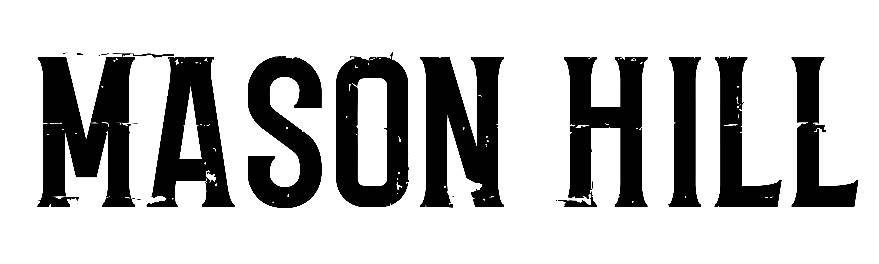 NEW SINGLE “BROKEN SON” – SEPT 3rd24 DATE HEADLINE UK TOURPPL/PRSMOMENTUM FUND AWARDGLASGOW / GRAVESEND SOLD OUT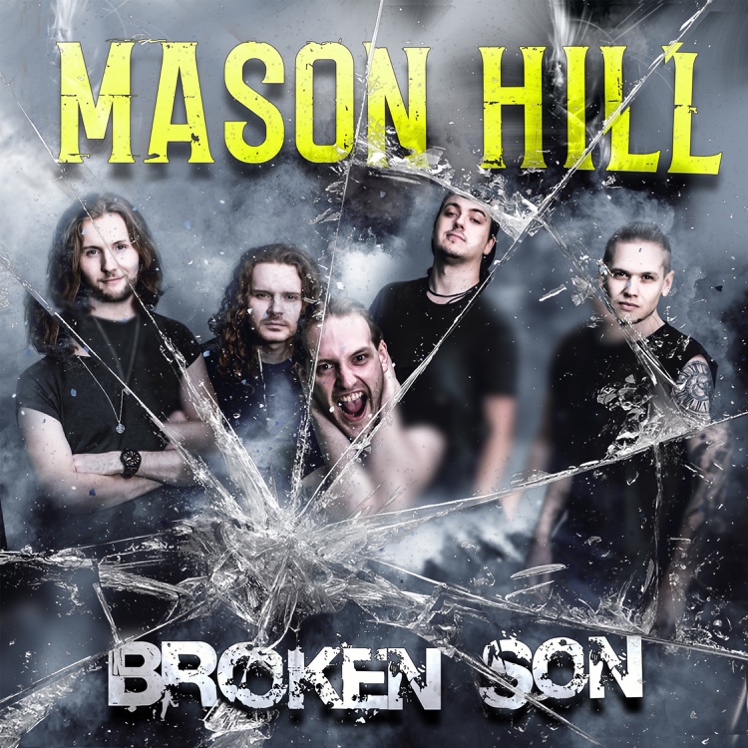 “The music really does the talking. Powered by enough energy to light up the national grid!” (Metal Hammer)“Music supercharged by adversity. The long awaited, cathartic full length debut” (Kerrang!)“Energetic, classy young hard rocker’s debut. It’s been worth the wait!” (Classic Rock Magazine)Glaswegian rockers, Mason Hill, are fast becoming one of the new break through rock stories of 2021. Their debut album Against The Wall, released in March 2021, stormed the UK national album chart at number 19 and number 1 on the UK album rock chart, making it the first new British rock debut to chart in the top 20 since Royal Blood, 2014. The band are also thrilled to announce that they are to receive a PPL/PRS Momentum Fund award to enable them to record and market two new singles in 2022.Not only do their album sales continue to sell well but the band’s second single D.N.A has now spent over 18 weeks in the German rock airplay chart and recently reached number 5 in the German national rock airplay chart, showing no signs of cooling off!In support of their first ever UK headline club tour, the Mason Hill are now releasing a brand new single version of their track Broken Son, available on all DSP, September 3rd.  With new guitar motifs, arrangements and new radio mix, the track will surely build on the US rock radio pick up which the track has been recently getting in the USA.The UK Against The Wall headline tour will feature support from Hollowstar & Empyre, and is already looking like a great success with Gravesend and Glasgow selling out within weeks and many other venues close to sell out. Mason Hill recently blew their live performance cobwebs away with a highly acclaimed first performance in 18 months at the Steelhouse Festival and if that is anything to go buy, fans are in for a rollercoaster experience on the new tour!It’s been an incredible achievement in 2021 for new British rock band, starting from an almost zero sales base and during a pandemic when there has been no traditional retail, no live shows or touring opportunities. With great reviews throughout the year, anticipation is now building for the band’s first ever UK headline club tour and it’s sure to be a highly charged, balls out return to power rock with raw attitude and passion.BROKEN SON Single - Listen Here / Watch HereUK headline Against The Wall tour dates and festival performances as follows:Saturday 31st July 		BLACKPOOL 			Rockmantic FestivalSaturday 14th August 		SOUTHAMPTON 		Nozfest FestivalSunday 22nd August		FARNHAM			Weyfest FestivalThursday 2nd September	ABERDEEN			TunnelsFriday 3rd September 		GLASGOW	(SOLD OUT)	GarageSaturday 4th September	GALASHIELS 			MacartsThursday 9th September	DUBLIN			Grand SocialFriday 10th September	BELFAST			VoodooTuesday 14th September	CAMBRIDGE			Junction 2Wednesday 15th September	SHEFFIELD			CorporationThursday 16th September	BRISTOL			FleeceFriday 17th September	BRIGHTON			PatternsSaturday 18th September	GRAVESEND SOLD OUT)	Leos Monday 20th September	CARDIFF			GlobeTuesday 21st September	SOUTHAMPTON		JoinersWednesday 22nd September	BRADFORD			Night TrainThursday 23rd September	BLACKPOOL			Waterloo Music BarFriday 24th September	LONDON			UnderworldSaturday 25th September 	MANCHESTER			RebellionSunday 26th September	WOLVERHAMPTON		KK’s Steel MillSunday 03rd October		LEEDS				Key ClubMonday 04th October		NOTTINGHAM			Rescue RoomsTuesday 05th October		NORWICH			Waterfront StudioWednesday 06th October	NEWCASTLE			Cluny 2Thursday 07th October	LIVERPOOL			Arts ClubFriday 08th October		DOVER				Booking HallSaturday 09th October		OXFORD			Academy 2 Tickets are priced at from £12 and can be purchased via www.myticket.co.uk Lead singer, Scott Taylor, has said: “This year has been totally bonkers! We knew we had an album we were very proud of but we’re extremely humbled at the reception Against The Wall has received; needless to say, it’s been an extremely bright light for us during this long COVID tunnel. We can’t wait for the Against The Wall tour to commence and are thrilled that we’ve already sold out Glasgow and Gravesend. See you all down the front!”Mason Hill are Scott Taylor (lead vocals), James Bird (lead guitar), Marc Montgomery (guitar), Matthew Ward (bass) and Craig McFetridge (drums)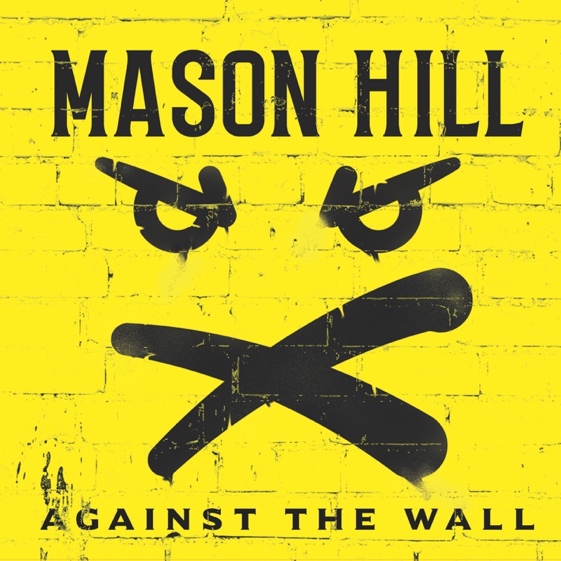 https://7hz.lnk.to/AgainstTheWallAlbumFor more information please contact Warren or Jenny @chuffmedia.com 